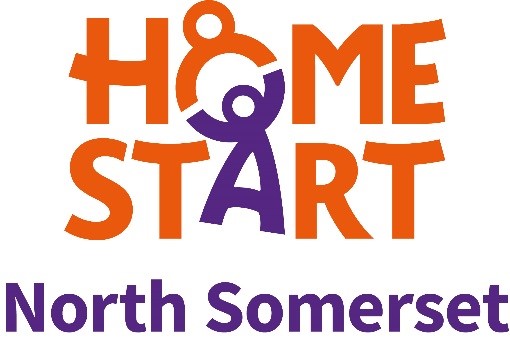 Person Specification – Marketing and Fundraising Officer  Essential and desirable skills, abilities, experience, knowledge and special requirements for the post of Home-Start Marketing and Fundraising Officer. This form also indicates how the different requirements may be assessed during the selection process:  A = Application Form, I = Interview, E = ExercisePerson Specification – Marketing and Fundraising OfficerPerson Specification – Marketing and Fundraising OfficerPerson Specification – Marketing and Fundraising OfficerPerson Specification – Marketing and Fundraising OfficerESSENTIALMethod of AssessmentMethod of AssessmentMethod of AssessmentAIEEducation and qualificationsGood standard of education (level 3 or equivalent)Relevant IT trainingEmployment historyRelevant previous or current employment Skills and experienceAt least 1-2 years marketing experience and skills including excellent copy writing, social media and other digital and offline marketingProficient at using Microsoft Office suiteHigh standards of practice and presentation at workExperience of administrative workExcellent communication skills: written, verbal and telephoneAbility to prioritise and use time effectivelyPersonal attributesAbility to work as a member of a teamAbility to work on own initiativeAbility to establish and maintain effective relationships with a wide variety of people Knowledge of and commitment to equal opportunities and anti-discriminatory practiceUnderstanding of the need for professional confidentialitySpecial RequirementsEligible to work in the UKOccasional evening or weekend workWilling to access trainingDESIRABLEExperience of working in a small teamTraining in equal opportunities and diversityTraining or qualifications in marketingGood knowledge of Home-Start and charitable/voluntary sector and particularly North SomersetAn interest in the needs of children and familiesExperience of working within a voluntary organisation